Plats: Stora FC, Torggatan 12 (f.d. Arbetsförmedlingens lokaler)Arbetsgruppen för pensionärsfrågorNärvarande:Kurt HallgrenÅke SundinMalte NorbergMarianne HöglundGreta-Stina GlasbergKerstin FrånlundKerstin SöderholmLena LundinBritt-Marie ForslinKristina TostebergGudrun SjödinInga-Lena ArkeflodAnn-Charlott GranlöfAnna Sellin, Räddningstjänsten Höga Kusten-ÅdalenDagens punkterInga-Lena Arkeflod hälsar välkommen till mötet och vi börjar med en presentationsrunda av deltagarna.Anna Sellin Räddningstjänsten Höga Kusten-Ådalen, informerar om MHFA-mental helath first aid - första hjälpen till psykisk hälsa (se bifogad fil)Utbildningen finns i tre delar, vuxen, äldre och ungdom och går ut på att man får mer kunskap om psykisk ohälsa och hur man arbetar och bemöter dessa personer tills de får professionell hjälp. Om man är intresserad av kursen kan man mejla raddningstjansten@hka.se och begära ett kostnadsförslag, behöver vara minst 10 deltagare men max 15. Kursen är för vem som helst och teori varvas med övningar.För mer information kring ämnet kan man söka på www.mhfa.nu eller www.ki.se - Karolinska NASP (Nationellt centrum för Suicidforskning och prevention)Räddningstjänsten kommer att besöka skolorna i Kramfors och informera kring psykisk ohälsa, bla med rollspel - YAM Youth aware mental helth.Fråga från pensionärsgruppen- kan kommunen stå för lokal så kan pensionärsföreningarna betala utbildningen? Viktoriagården kan bokas kostnadsfritt för dessa utbildningstillfällen.Jonny Nilsson och Hans Westin, larm- och låstekniker Kramfors kommun visar tillsynskameror i testmiljöJonny och Hans installerar tillsynskameror, trygghetslarm, sveplarm och lås i ordinära och särskilda boenden. I dag finns ett 20 tal kameror i ordinärt boende, tillsynen görs av personal vid Gläntans äldreboende och sker enbart nattetid och vid utsatta tider, övriga tider är kameran låst. Fördelen med en kamera är att brukaren får möjlighet till en bättre sammanhållen sömn, istället för att bli störd av personal som kommer under natten. Man har alltid en dialog med brukaren hur denne vill att kontakten ska ske om brukaren inte finns på plats vid tillsynen. Ska man titta igen om ett antal minuter eller ringa hemtjänst och dom åker ut till brukaren. Kamerorna är av nyare modell och dessa har mer vidvinkel än den gamla.Man betalar inget mer för att ha kamera installerad än för trygghetslarm vilket idag är 200:-/månad, kameran lånas ut av kommunen.Om en brukare larmar väldigt mycket så är det signal till oss att något inte är bra. Man kanske inte längre klarar av att bo i sitt ordinära boende en utredning behöver då ske. Frågor som ska lyftas från detta möte till FTS-rådetFrågan om broddarFrågan om utbildning MHFA-att riktas mot äldreÖvriga frågorFria broddar från PRO- Har inkommit från Nordingrå och Docksta om Kramfors kommun kan bistå med broddar? Inga-Lena tar frågan med Elisabeth Svanberg och återkommer.Hemtjänstpersonalens personal pratar i telefon när man kör bil- Finns trådlöst i alla bilar Inga-Lena tar frågan med hemtjänstcheferna.Hemtjänstpersonal kör fort med kommunbilarna - Inga-Lena tar påpekandet med hemtjänstcheferna.Fråga kring belastningsregister-SKL kommer med en rekommendation, ser ut som att kommunen ska kunna begära av personen som söker tjänst att denne begär ett utdrag ur belastningsregistret även för personer som söker tjänst inom äldreomsorgen. I dag säkras det upp i verksamheten så att läkemedel hos brukare på boenden förvaras på ett säkrare sätt och att skåpen loggas vid öppnande.Hjälpsamme Sam, finns detta i Kramfors?- finns i Härnösand, är en gratistjänst exempelvis hjälp med att sätta upp en hylla.  Nej, vi har en frivilligsamordnare som gör skyddsrond. Det är skillnader mellan kommunerna hur mycket man tar ut av medborgarna, förbehållsbeloppet. Rullator rally hålls den 14/9 på torget i Kramfors, i Nyland och i Höga Kusten, arrangeras av Svenska kyrkan.Att ta upp vid nästa möte:Bjuda in DemenssköterskaInformation om kommande seniormässaNästa möte är onsdag den 18/9 kl 9-11.Vid pennanAnn-Charlott Granlöf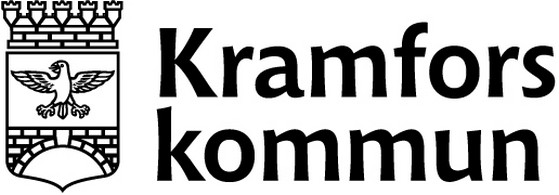 VälfärdsförvaltningenSida1(1)VälfärdsförvaltningenVälfärdsförvaltningen